SOCIEDAD PARAGUAYA DE MEDICINA INTERNA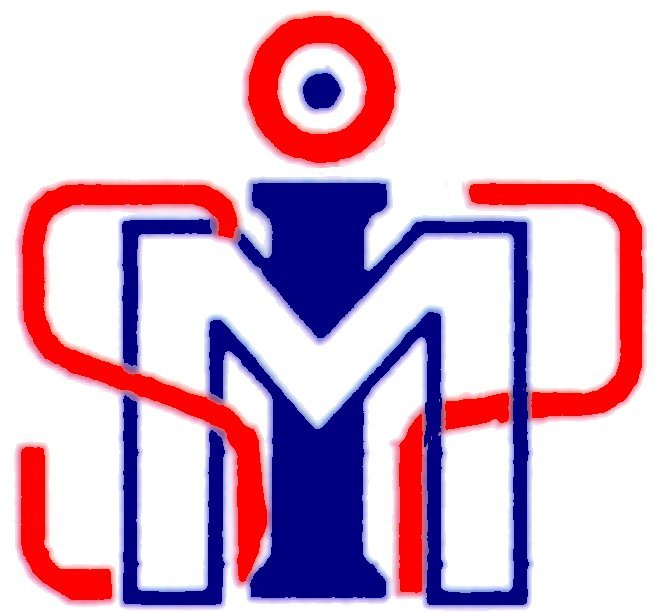     Tribunal de RecertificaciónSolicitud de Recertificación en Medicina Interna.Lugar y fecha:.............................................................Señor. Dr.  Néstor Arrúa Torreani Presidente del Tribunal de Recertificación.Presente.Por la presente solicito a Ud. y Miembros del Tribunal, sea considerado mi currículum de participación a Actividades de Educación Médica Continua, comprendido en el periodo: ……………………………………, para acceder a  en Medicina Interna.1. DATOS PERSONALES:Apellidos y nombres:.............................................................................................................C.I.P: …………………………………...Edad:….........años.Nacionalidad:...........................................Domicilio:..............................................................................................................................Localidad:................................................Teléfono:.....................................Celular:..............................Fax/ e-mail:.............................2. TITULO DE MÉDICO:Fecha de Graduación:...................................................Universidad:.................................................................Registro Profesional .M.S.P y B.S. N°:........................3. CERTIFICADO EN MEDICINA INTERNA:Fecha:...........................................................................Sin otro motivo salúdole  muy atentamente	...........................................Firma del SolicitanteAdjuntar fotocopia de los certificados correspondientes.